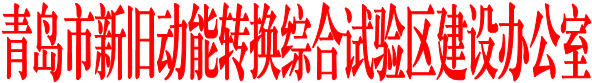 关于组织申报2020年度新旧动能转换重大工程重大课题攻关项目的函各相关单位：    现将省发展改革委《关于提报2020年度新旧动能转换重大工程重大课题攻关项目的通知》转发给贵单位，请对照通知要求，积极组织做好项目申报，于2020年3月13日（星期五）下午16:00前将有关申报材料（纸质版一式8份，附电子版光盘2份）报送至市发展改革委动能转换推进处（市政府前楼561房间）。附件：山东省发展和改革委员会《关于提报2020年度新旧动能转换重大工程重大课题攻关项目的通知》                 青岛市新旧动能转换综合试验区建设办公室                                   2020年3月6日（联系人：李娟，张笑美  联系电话：85911306，85911222）